Minutes of the Regular Meeting of the Riverdale City Council held Tuesday, December 21, 2021, at 6:00 p.m., at the Civic Center, 4600 S Weber River Dr., Riverdale City, Weber County, Utah.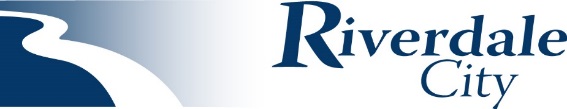 Present: 	City Council: 		Norm Searle, Mayor				Braden Mitchell, Councilmember/Mayor Pro-Tem 				Brent Ellis, Councilmember					Alan Arnold, Councilmember
					Bart Stevens, Councilmember					Steve Hilton, Councilmember		City Employees:		Steve Brooks, City Attorney			Scott Brenkman, Police Chief				Michelle Marigoni, City Recorder			Brandon Peterson	Gerardo Vazquez			Derek Engstrom		Casey Warren		Robert Lovato				Camille Tesch		Shalee Nay		Brenda Green 		Excused: 		Mike Eggett, Community Development DirectorVisitors:			Landon Brenkman			Jake Tate			Ryan Shaffer	Welcome & Roll Call
The City Council meeting began at 6:00 p.m. Mayor Searle called the meeting to order and welcomed all in attendance, including all Council Members, City Staff, and members of the public. He mentioned there were many members of law enforcement present as well as people who are interested in development approval. Pledge of Allegiance
Mayor Searle asked Scott Brenkman to lead the Pledge of Allegiance. 
	Moment of Silence 
Mayor Searle called for a moment of silence in and asked those in attendance to remember first responders and the role they play in keeping us safe, as well as military and city council.  
	Public Comment	Mayor Searle asked if there was any public comment. Ryan Shaffer stood up and spoke about 40 acres that has been designated as a future park, and explained he was proposing to have the city put a baseball field there. He noted he has coached for years and wants to see a facility that residents can be proud of, as Riverdale is not a place for baseball currently. He sees a lot of potential, wants city to be proactive and not reactive and does not want to see it drawn out for years. He understands council is doing what they can for residents. He said he is passionate about baseball and wants to be a voice and help any way he can. If you build it, they will come, he said, and offered to help with anything he can. He thanked council for their time. There was no other public comment. Presentations and Reports
Mayor’s ReportCity Administration ReportDepartment Reports November:Mr. Brooks remarked it was good to see mayor back for the last meeting. He explained department reports are in the packet, there was not too much to talk about, but noted there is a sales tax chart showing sales tax is strong. Mr. Mitchell asked why Mr. Eggett has been sending representatives to meetings, rather than attending them. Mr. Brooks said he’d look into it. December Anniversaries Employee Recognition:Chris Stone 29 years, Joey Clark 17 years, Matt Hennessy 16 years. Mr. Brooks and Councilmembers congratulated these employees.Staffing Authorization Plans:Mr. Brooks stated full time employees are still understaffed, but that departments do a fantastic job. Community Development Report:Raising Caines is planning a January 11th grand opening. Traffic logistics will be tough, but a plan is in place.Special Recognition:	Mr. Brooks explained this was a special recognition for Chief Brenkman and turned the time over to Casey Warren. 	Mr. Warren said he was here to recognize a great man. He believes he works for the greatest city and feels privileged to work here. He commented it is a great police department with great guys, but that they could not do it without Chief Brenkman. He has been working 23 years at Riverdale PD and has been Chief since 2016. He stated Chief Brenkman holds everyone to highest standard on morals and ethics, code of conduct. Leadership with high expectations create officers with the same. 	Mr. Warren explained that this was the Career Achievement Award. He said very few are recognized for this, and that Chief Brenkman was being recognized by his officers. He discussed how the chief is active in every aspect of the job, goes on calls, attends community block parties, and countless other things. Mr. Warren told a story about an active shooter situation in Riverdale where Chief Brenkman showed up and found the suspect, who was apprehended. He came in during the Salt Lake riots to manage calls and make sure the city was taken care of, as well as his people. 	He noted there have been many challenges lately in law enforcement, and that Chief Brenkman has had more challenges than any other chief in Riverdale’s history with covid, a tornado, staff shortages, and riots. 	Chief Brenkman has built a culture along with council where we can recruit and retain the best officers in the state. Mr. Warren felt it necessary to show gratitude at this meeting and presented medal, and thanked Chief’s family for the support over a long career. 	Chief Brenkman stood and expressed appreciation for the award and all the support. He said Riverdale PD’s officers are all good, solid people with solid ethics. He said character is more important than anything else. He feels fortunate to have the group of officers we have. He thanked family for the 26 years of support. 	Chief Brenkman said he is thrilled to have Mayor Searle here tonight. He said he wants Mayor Searle to know how much respect he has for him and the huge support for law enforcement he has been. Mayor Searle has had big impact on Chief Brenkman’s life. 	Mr. Brooks asked Chief Brenkman’s wife to not let him retire. 	Mayor Searle expressed his appreciation and noted Mr. Warren has been pushing for this state award for the chief. He said he really believes from bottom of his heart that we have the best of the best. They have an excellent work ethic and work well together. He remarked he appreciates Chief Brenkman and every officer and their families. Consent Items
1.	Consideration of Meeting Minutes from December 7, 2021 Work Session and December 7, 2021 Council 	Meeting. Mayor Searle asked if there were any changes to the minutes from December 7. There were no changes besides the one addressed in the work meeting. Councilmember Mitchell motioned to approve the minutes. Councilmember Ellis seconded the motion. All Councilmembers were in favor and the minutes were approved.Action ItemsConsideration of Final Site Plan approval of proposed Cheddar’s Scratch Kitchen, property located approximately 4171 South Riverdale Road, Riverdale, Utah 84405; as requested by Riverdale Center North, LLC/Cheddar’s and AWA Engineering Group. 	Mr. Brooks explained the city has been back and forth with Cheddars and AWA for a while and recommends this final site plan be approved, as it has turned out to be a very solid plan. 	Councilmember Ellis asked the representative from Cheddar’s to explain a little about the restaurant. Jake Tate with AWA stood and stated he was the engineer, and that Cheddars is an American style restaurant owned by Darden, who owns Olive Garden and others. MOTION: 	Councilmember Arnold moved to approve the Site Plan. 		SECOND: 	Councilmember Hilton seconded the motion. ROLL CALL VOTE:	 All Councilmembers voted in favor. Comments
City Council: Mr. Stevens stated he wanted to give a shout out to the PD who played chess at the school. Mr. Mitchell said he had the opportunity to ride along with a snowplow driver. He described it as an intense job and reported Norm Farrell made it look easy, did an excellent job, and was very professional. He said it was a great experience and he learned a lot. City Staff: Mr. Brooks reported a main well was lost this week, and that everything is up and going now thanks to Norm and Shawn working nonstop to get it working, without much cost. Mayor: 	Adjournment.
	Having no further business to discuss, Councilmember Mitchell made a motion to adjourn. Councilmember Arnold seconded the motion. All voted in favor. The meeting was adjourned at 6:33 p.m.